Supplementary documents Viral Hepatitis-HIV Co-Infection and their associated factors in Negeri Sembilan - a cross sectional study from HIV Case Registry(NMRR ID: NMRR-19-3803-52335 (IIR)Siti Aishah Binti Abas1*, Ahmad Taufik Bin Jamil1, Mohd Shahril Bin Ahmad Saman1, Mariam Binti Mohammad1, Sharifah Nor Binti Ahmad 2 1Department of Public Health Medicine, Faculty of Medicine, Universiti Teknologi Mara (UiTM) Sungai Buloh Campus, 47000, Selangor, Malaysia2HIV, Sexually Transmitted Disease and Hepatitis C Unit, Negeri Sembilan State Health Department, Jalan Rasah, Bukit Rasah, 70300 Seremban, Negeri Sembilan*Correspondence: aishah.abas@gmail.com Appendix 1Table 1: Operational definition for dependent variablesTable 2: Operational definition of independent variables  Appendix 2: Ethical Approval letters from Medical Research and Ethics Commitee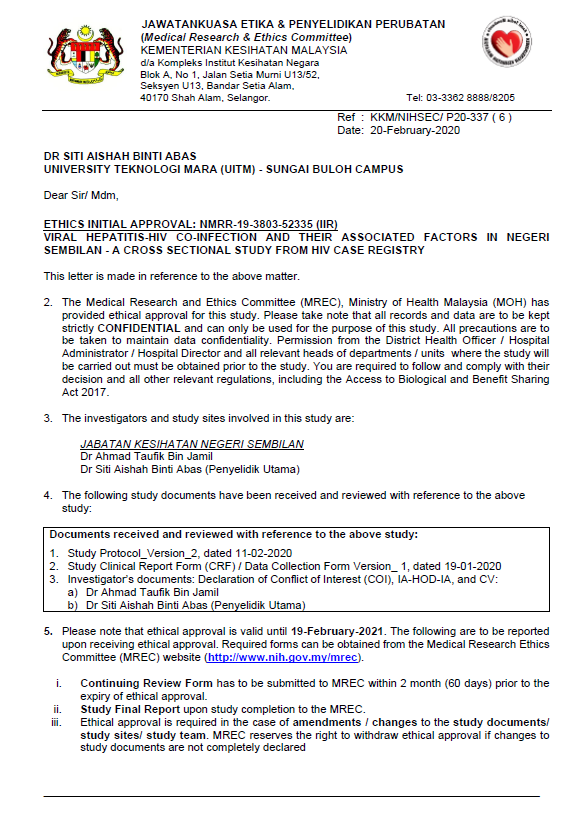 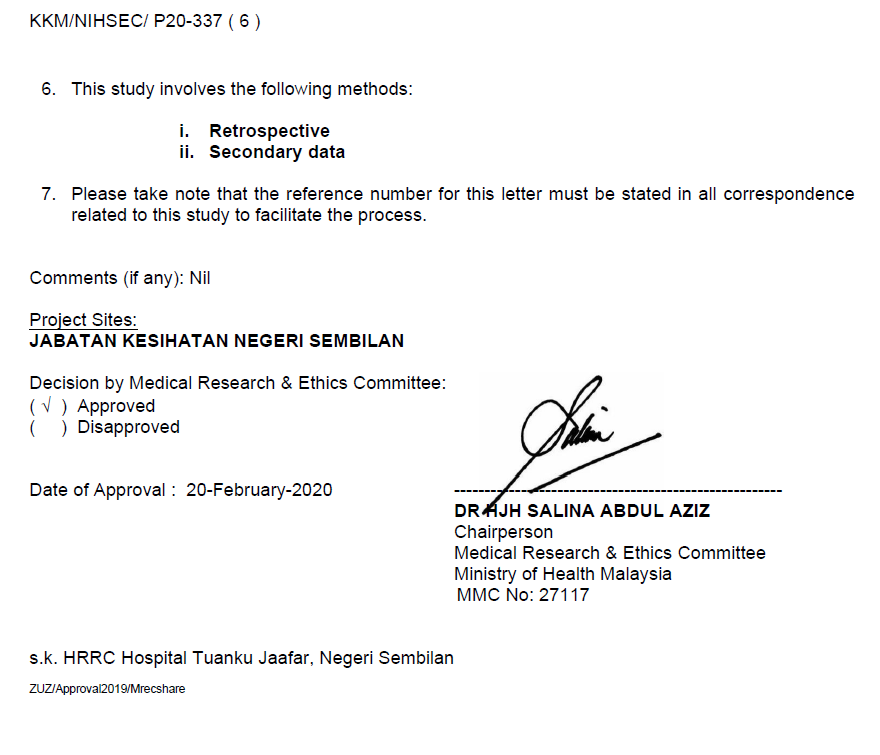 Appendix 3: Approval letter from Negeri Sembilan State Health Department,Malaysia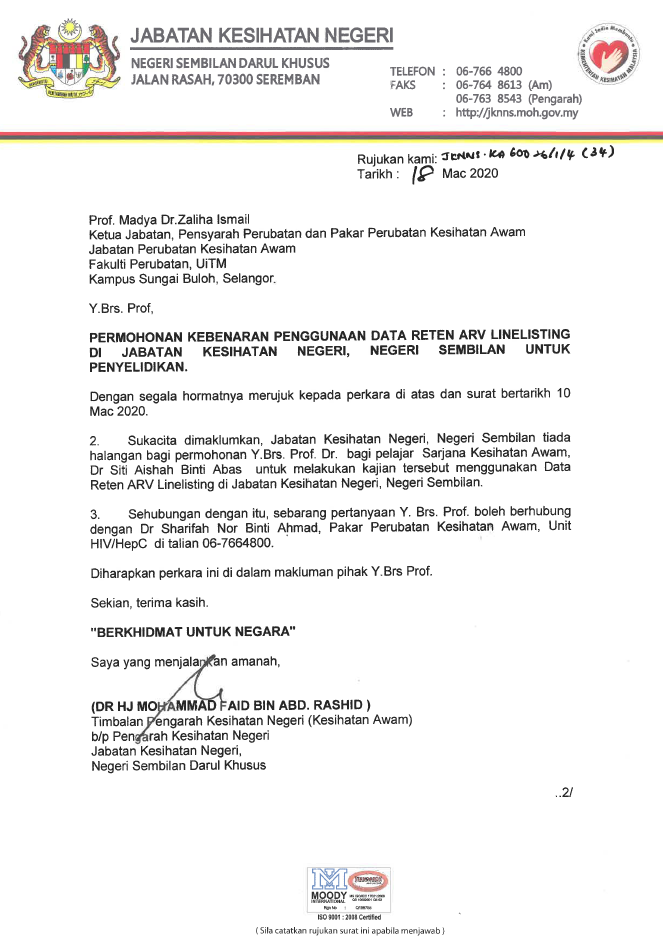 VariablesOperational DefinitionScale of measurementHuman Immunodeficiency VirusA diagnosis confirm by a series of few  different assays which are usually Rapid Diagnostic Test (RDTs) followed by Enzyme Immunoassays (EIAs)Categorical (nominal)Yes or NoHBV (Hepatitis B Virus)-HIV coinfectionDiagnosed when  positive  Hep B s Ag (HbsAg) and Anti-Hep Bs (HbsAb), consider for testing for Anti-hep b core antibody (HBc Ab total ) if Hep Bs Ag negative and liver function test abnormalCategorical (nominal)Yes or NoHepatitis C (HCV)-HIV CoinfectionDiagnostic should be when anti-HCV are detected ,the presence of HCV RNA or alternatively HCV core antigen( if HCV RNA assays are not available and /not affordable) in serum or plasma.Currently Malaysia using RDT SD Bioline by finger prick or venous whole blood sampleCategorical (nominal)Yes or NoVariablesOperational DefinitionScale of measurementAge Age of respondent during HIV diagnosisNumerical (continuous data ) then will be categorized into 20-29,30-39 ,40-49,>51 years old. [68]CD4 level CD4+ T helper cells are white blood cells that are an essential part of the human immune system, CD4 level. Which HIV virus kills. When the CD4 count drops below 200, a person is diagnosed with AIDS. Numerical (continuous data ) then will be categorized into , <199, 200-349 (cells/mm3) ,>350 (cells/mm3) according to WHO clinical stage of HIV-infected 	patients (WHO,2007)Race Respondent’s ethnicityCategorical (nominal) Malay,Chinese,othersGender Respondent’s sexCategorical (nomimal )Male or femaleMarital statusRespondent’s marital statusCategorical (nominal)Single,Married,divorceModes of transmissionHow respondent’s acquired HIVCategorical (nominal) IVDU,Heteroseksual,Biseksual,Homoseksual in descriptive part but further classified into either sexual transmission and IVDU in analysis partOccupationOccupation of respondentCategorical (nominal) ProfessionalNon professionalStudentType of facilities Where patient seek for treatmentCategorical (nominal) Klinik Kesihatan ,Hospital Source of case From which screening program did the patient knew their HIV status Categorical (nominal) 1)General Population screening (Blood Donation screening ,Prevention Mother To Child Transmission screening, Preweding screening)2) Voluntary screening( Medical check up and  Voluntary Counseling Testing)3)Diagnostic screening(Advice by doctor)4)High Risk screening(Prison and Methadone program) 